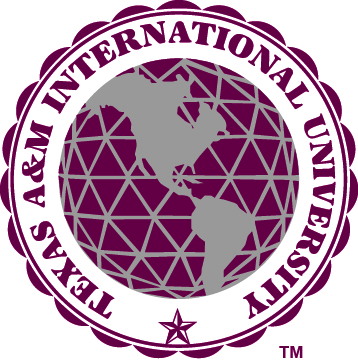 The Texas Academy of International and STEM Studies HistoriaSituado en Texas A&M International University (TAMIU), The Texas Academy of International and STEM Studies fue creado por la Senadora Estatal Judith Zaffirini y autorizado por la Legislatura 79 de Texas en el 2005. La Academia dará a estudiantes académicamente talentosos y altamente motivados de escuelas secundarias un plan de estudios a nivel universitario.Mision La misión de la Academia es ofrecer un plan de estudios innovadores y acelerados para estudiantes motivados de las escuelas secundarias de Texas. Estos estudiantes serán capaces de sobresalir en las áreas de matemáticas, ciencias, tecnología, ingeniería y estudios internacionales. La Academia tiene por objeto alentar a los estudiantes a desarrollar la creatividad, la curiosidad, la capacidad de raciocinio, y la auto-disciplina que conduce al pensamiento y la acción independiente, y para ayudar a los estudiantes en el desarrollo de la integridad que les permitan beneficiar a la sociedad.BeneficiosEstudiantes de la Academia tendrán varios beneficios, algunos de los cuales incluyen: • Capacidad para cursar estudios en cualquier area		  • Cursos universitarios avanzados y atractivos • Las oportunidades de investigación con profesores            	  • La plena participación en la vida universitaria    reconocidos 						  • Medio ambiente seguro y respetuoso 	• El aprendizaje colaborativo y tutoría entre estudiantes	  • Apoyo administrativo y orientación • Matrícula gratuita, cuotas y libros  			  • Oportunidades educativas de colaboración• Diploma de escuela secundaria se ganará simultáneamente   con créditos universitarios Requisitos Para Aplicar Se requiere que los estudiantes de la Academia cumplan con todos los requisitos, especificamente:• Ser residentes del estado de Texas • Resultados competitivos del examen Preliminar Scholastic Aptitude Test (PSAT)• Matrículas oficiales de noveno y décimo grados, incluyendo STAAR, EOC y otros resultados de pruebas • Cursos de Algebra I, Algebra II y Geometría completos antes de entrar a la Academia • Resultados competitivos de Texas Success Initiative (TSI)-conformidad en las 3 áreas: lectura, matemáticas y escritura • Paquete de solicitud completo:   La aplicación, composición estudiantil, tres cartas de recomendación (administrador de la escuela, consejero, maestro)Admision Los futuros estudiantes de segundo año de secundaria deben aplicar y presentar resultados competitivos. Cincuenta (50) estudiantes de segundo año de secundaria serán admitidos en el Otoño del 2014, y un adicional cincuenta (50) estudiantes serán admitidos el año siguiente, Agosto de 2015, completando los 100 lugares disponibles en la Academia.Pago del ProgramaDespués de calificar y ser admitido a la Academia, el estudiante es responsable de una cuota no reembolsable de $750/semester. Sin embargo, esta cuota ​​puede ser eliminada después de cumplir con los requisitos de ayuda financiera.Para obtener más información, visite el sitio web de la Academia en www.tamiu.edu/coas/theacademy